1.sz.mellékletFELHÍVÁSaz általános iskolákba történő beíratásraÉrtesítjük az érintett szülőket, hogy a 2013/2014. tanévre történő általános iskolai beíratásokra az alábbi időpontokban kerül sor:2013. április 8. - 9. (hétfő, kedd) 8.00 órától 18.00 óráigTanköteles gyermekét a szülő köteles a lakóhelye, ennek hiányában tartózkodási helye szerinti illetékes vagy a választott iskola első évfolyamára beíratni.Az első évfolyamra történő beíratáskor a gyermek személyazonosítására alkalmas, a gyermek nevére kiállított személyi azonosító és a lakcímet igazoló hatósági igazolványt és az iskolába lépéshez szükséges fejlettség elérését tanúsító igazolást kell bemutatni.A felvételről első fokon az iskola igazgatója dönt, elutasítás esetén fenntartó hivatott a felülbírálati kérelmet elbírálni.2013.Az egyes általános iskolák körzetébe tartozó települések, utcák és terek nevét az alábbiakban közöljük: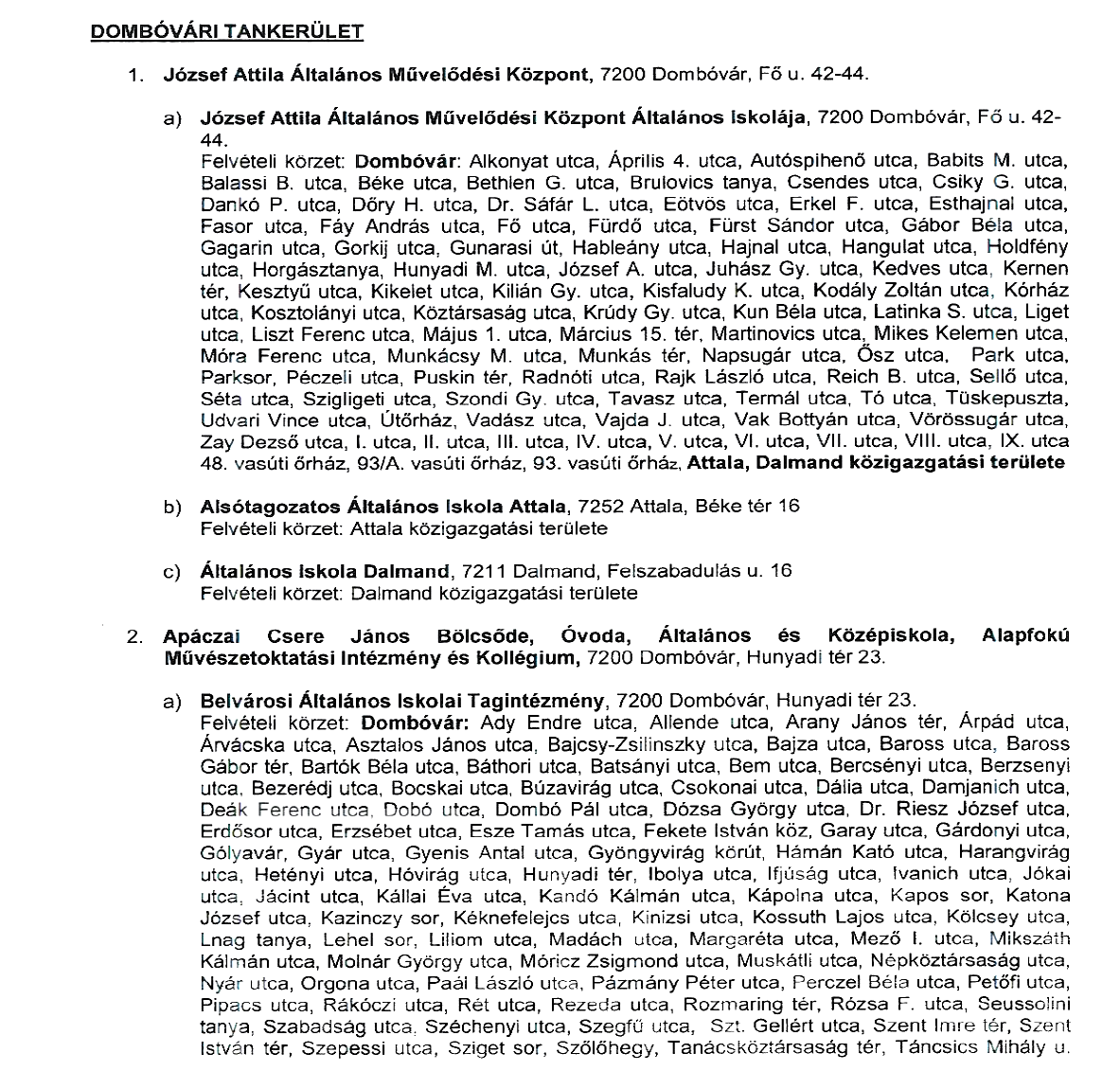 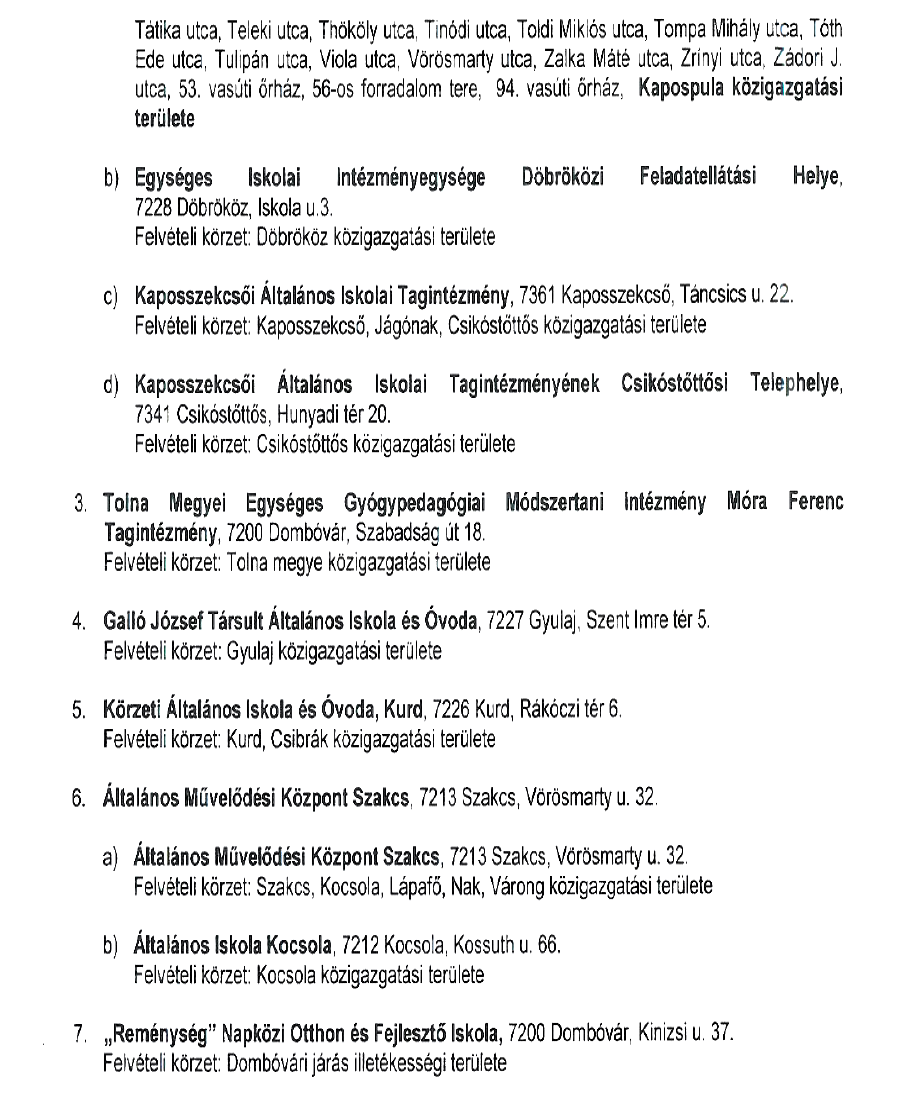 További, a tankerület illetékességi területén működő általános iskolák: Szent Orsolya Rendi Gárdonyi Géza Katolikus Általános Iskola és Alapfokú Művészetoktatási Intézmény7200 Dombóvár, Kölcsey u. 1-3.Működési területe: Tolna megye